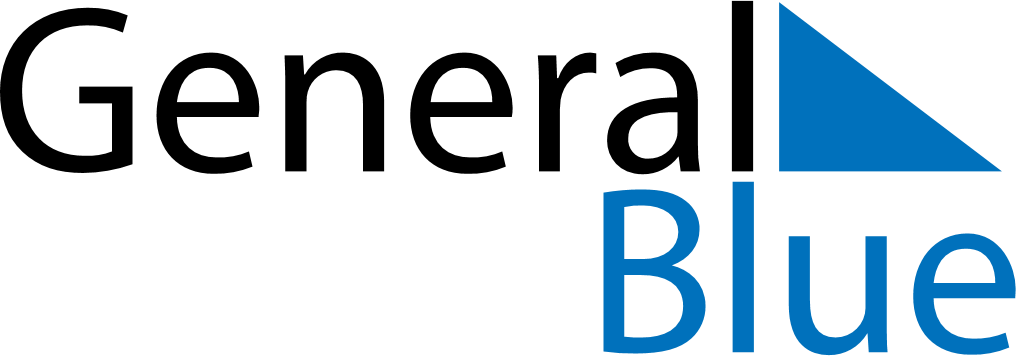 Weekly CalendarJuly 22, 2024 - July 28, 2024Weekly CalendarJuly 22, 2024 - July 28, 2024AMPMMondayJul 22TuesdayJul 23WednesdayJul 24ThursdayJul 25FridayJul 26SaturdayJul 27SundayJul 28